GUVERNUL REPUBLICII MOLDOVAH O T Ă R Î R Enr. _____ din _____________________ 2016cu privire la aprobarea modificărilor şi completărilorce se operează în unele hotărîri ale GuvernuluiÎn conformitate cu prevederile Legii metrologiei nr. 19 din 4 martie 2016 GuvernulHOTĂRĂŞTE:Se aprobă modificările şi completările ce se operează în unele hotărîri ale Guvernului (se anexează).Modificările și completările ce se operează în unele hotărîri ale GuvernuluiHotărîrea Guvernului nr. 881 din 21.10.2014 cu privire la aprobarea Regulamentului general de metrologie legală de stabilire a cerinţelor privind sticlele utilizate ca recipiente de măsurare se modifică după cum urmează:Pe tot parcursul textului din sintagma ”recipiente de măsurare” cuvîntul ”măsurare” se substituie cu cuvîntul ”măsură”.La punctul 5, capitolul I se modifică și va avea următorul cuprins: ”Producătorul, reprezentantul autorizat al acestuia sau importatorul trebuie să respecte cerințele prezentului Regulament.”La litera c), punctul 6, capitolul II, după cuvîntul ”corespunzător” se completează cu cuvîntul ”fie”, iar după cuvîntul ”nominale” se completează cu cuvintele ”fie capacității maxime”.La punctul 8, capitolul II, cuvintele ”regulamentele sau actele normative naţionale referitoare la produsele preambalate” se substituie cu cuvintele ”Hotărîrea Guvernului nr. 907 din 04.11.2014 cu privire la aprobarea Regulamentului general de metrologie legală referitor la preambalarea, în funcție de masă sau volum, a anumitor produse preambalate”. La alineatul 2 cuvintele ”trebuie să fie acceași” se substituie cu cuvîntul ”este aceeași”.La punctul 9, capitolul II, cuintele ”o temperatură” se substituie cu cuvîntul ”temperatura”.La punctul 11, capitolul II, cuvintele ”(la producător sau la reprezentantul autorizat)” se exclud, iar cuvintele ”la importator” se substituie cu cuvintele ”în depozitul reprezentantului autorizat sau a importatorului”. La propoziția a doua cuvintele ”alte laboratoare de metrologie” se substituie cu cuvintele ”laboratoarele de metrologie acreditate și desemnate pe domenii specifice măsurărilor efectuate pentru sticlele utilizate ca recipiente de măsurare”.La punctul 12, capitolul II, cuvintele ”autorităţile de supraveghere a pieţei” se substituie cu cuvintele ”Agenția pentru Protecția Consumatorilor pe lanțul de comercializare al produselor”. La punctul 15, capitolul III, după cuvîntul ”corespunzător” se completează cu cuvintele ”metodei de verificare folosită”. Cuvîntul ”etalonate” din a doua propoziție se substituie cu cuvintele ”supuse controlului metrologic legal”.La subpunctul 1), punctul 16 sintagma ”” se transferă după cuvîntul ”medie”. Formulele:  ,  ,  ,  ,  ,  și 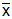  se modifică după cum urmează:
,
,
,
,
,
și . La a doua și a treia propoziție cuîntul ”din” se substituie cu cuvîntul ”ca”.La subpunctul 2), punctul 16 cuvintele ”măsurători reale ale capacității” se substituie cu cuvintele ”măsurări ale capacității reale”, formula  se înlocuiește cu formula , iar formula
se înlocuiește cu formula
La a cincea și a șasea propoziție cuîntul ”din” se substituie cu cuvîntul ”ca”;Formula  se substituie cu formula: .Hotărîrea Guvernului nr. 907 din 04.11.2014 pentru aprobarea Regulamentului general de metrologie legală de stabilire a normelor privind cantităţile nominale ale produselor preambalate se modifică după cum urmează:Titlul Hotărîrii Guvernului se modifică după cum urmează ” Regulamentului general de metrologie legală referitor la preambalarea, în funcție de masă sau volum, a anumitor produse preambalate”.La punctul 4, capitolul I cuvintele ” Legea metrologiei nr.647-XIII din 17 noiembrie 1995” se substituie cu cuvintele ”Lege a metrologiei nr. 19 din 4 martie 2016”. Definițiile se modifică și se completează după cum urmează ”ambalator- persoană fizică sau juridică înregistrată în Republica Moldova care produce pentru comercializare, în nume propriu sau pentru alți agenți economici, produse preambalate;importator - persoană fizică sau juridică, stabilită în Republica Moldova care introduce pe piața Republicii Moldova produse preambalate fabricate în alt stat.”Punctul 6, capitolul I se modifică după cum urmează: ”Prezentul Regulament nu se aplică produselor preambalate enumerate în Anexa nr.4 care sînt vîndute în magazinele duty-free și care sunt destinate consumului în afara Republicii Moldova și statelor membre UE.”La punctul 7, capitolul I după cuîntul ”ambalatorului” se completează cu cuvintele ”respectiv ale importatorului”.Titlul capitolului II. ”Inscripții și marcaje” se exclude.La punctul 9 cuvintele ”pot fi marcate” se substituie cu cuvintele ”se marchează”. Propoziția ” Dimensiunile, în valori relative, ale marcajului “e” sînt prezentate în anexa nr.3 la prezentul Regulament” se substituie cu următoarea propoziție : ”Marcajul “e” trebuie să aibă o înălţime de cel puţin 3 mm, plasat în acelaşi cîmp vizual cu indicaţia masei nominale sau a volumului nominal inscripţionată pe ambalaj.”Punctul 14 se modifică după cum urmează ”14. În cazul în care două sau mai multe preambalate individuale din cele menționate în Anexa nr. 4 formează un ambalaj multiplu, cantităţile nominale enumerate la punctul 1 din Anexa nr. 4 se aplică fiecărui preambalat individual.”La punctul 15, după cuîntul ”nominale” se completează cu cuvintele ”enumerate la punctul 1 din Anexa nr. 4”. La pct. 17 după cuvintele ”nominale” se completează cu cuvintele ”în intervalele”.Din denumirea Anexei se exclude cuvîntul ”ambalatorului”.La subpunctul 3), punctul 1, capitolul I din Anexa nr. 1, după cuvîntul ”anexă” se completează cu cuvintele ”și nu trebuie comercializat”.În Tabelul 2, subpunctul 1), punctul 7, capitolul III din Anexa nr. 1, relațiile ”50 ≤ Qn ≤ 200; 200 ≤ Qn ≤ 1000; 1000 ≤ Qn” se modifică după cum urmează: ”50 < Qn ≤ 200; 200 < Qn ≤ 1000; 1000 < Qn”.La subpunctul 2), punctul 7, capitolul III din Anexa nr. 1, după cuvîntul ”ambalatorului” se completează cu cuvintele ” sau a persoanei care a dispus ambalarea sau importatorul, stabilit în Republica Moldova;”.Subpunctul 3) cuvintele ” cu o înălţime de cel puţin 3 mm, plasat în acelaşi cîmp vizual cu indicaţia masei nominale sau a volumului nominal inscripţionată pe ambalaj” se exclud.La capitolul IV Anexa nr. 1, titlul acestuia se completează cu cuvintele ”și importatorului”.La punctul 10, capitolul IV din Anexa nr. 1, după cuvîntul ”ambalatorul” se completează cu cuintele ”sau importatorul”.La punctul 11, capitolul IV din Anexa nr. 1, după cuvîntul ”ambalatorului” se completează cu cuintele ”și/sau a importatorului”.La punctul 12, capitolul IV din Anexa nr. 1, după cuvîntul ”verificarea” se completează cu cuvintele ”poate fi efectuată”.La punctul 14, capitolul IV din Anexa nr. 1, după cuvîntul ”organului” se substituie cu cuvintele ”Agenției pentru Protecția Consumatorilor, organul”.La punctul 15, capitolul IV din Anexa nr. 1, prima propoziție se modifică după cum urmează ” În cazul importurilor, importatorul poate ca, în locul măsurării şi al verificării, să furnizeze documentele care atestă că preambalatele au fost măsurate sau verificate şi corespund cerintelor prezentului Regulament.”La punctul 18, capitolul V din Anexa nr. 1, după cuîntul ”ambalatorului” se completează cu cuvintele ” sau, în cazul în care acest lucru nu este practic posibil, la sediul importatorului.”La punctul 1, Anexa nr. 4, tabelul se completează cu un rînd nou cu următorul cuprins:La punctul 2. Anexa nr. 4, tabel, se completează cu un rînd nou cu următorul cuprins:Vin jauneÎn intervalul de la 100 ml până la 1 500 ml, numai următoarea cantitate nominală: ml: 620Vin jaune